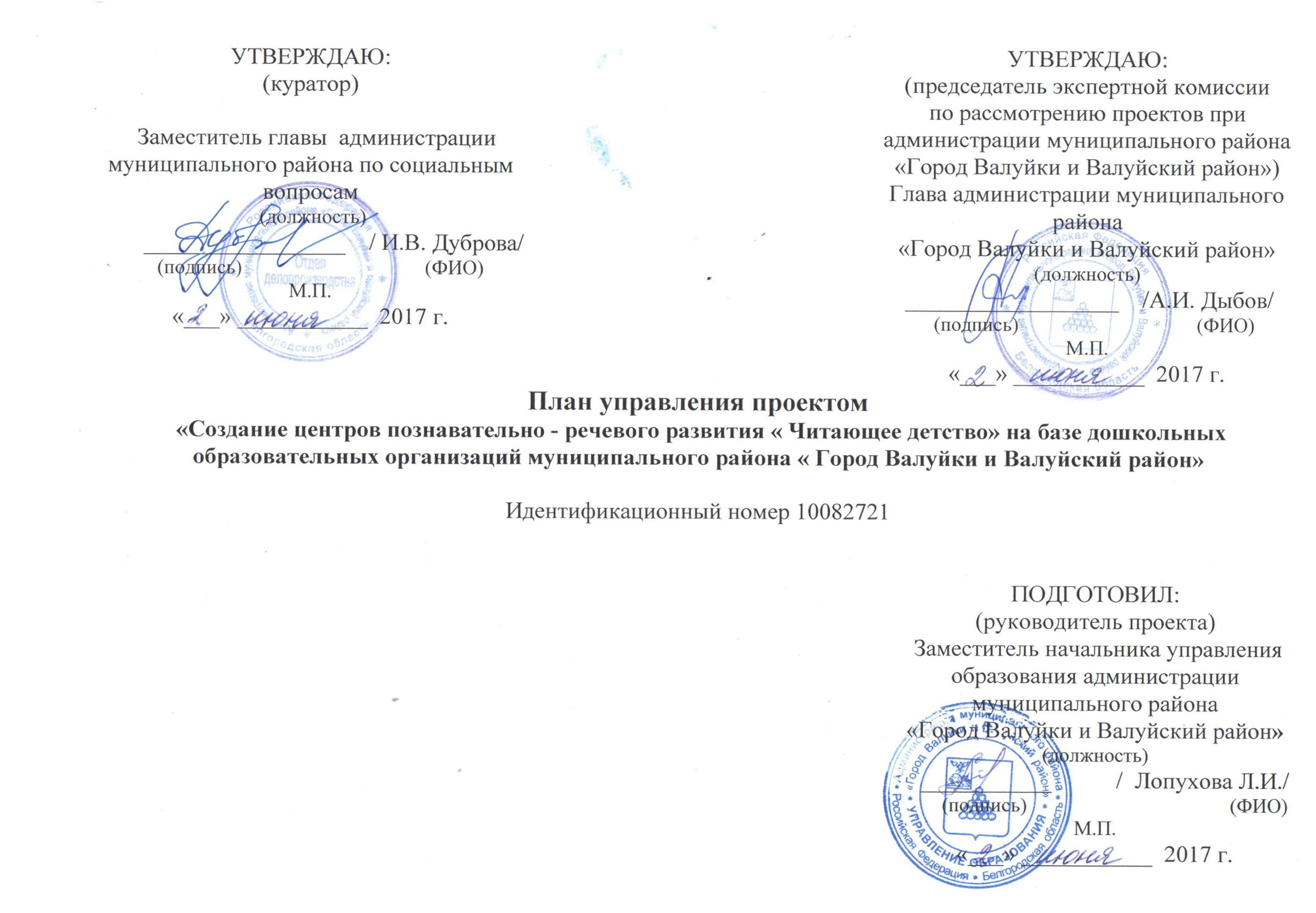 Общие сведения о документеКалендарный план-график работ по проектуБюджет проекта5 средства участников проектаФормы участия бюджетов в реализации проектаРиски проектаКоманда проектаПланирование коммуникаций Заинтересованные лица, инвесторыОснование для составления документа:постановление администрации муниципального района «Город Валуйки и Валуйский район» от «18» февраля 2015 года №18 «Об утверждении Положения об управлении проектами в органах местного самоуправления муниципального района «Город Валуйки и Валуйский район»Назначение документа:детализация  паспорта проекта и инициация блока работ по планированию проекта, с точки зрения человеческих, финансовых и временных ресурсовКоличество экземпляров и место хранения:выпускается в 3-х экземплярах, которые хранятся у руководителя проекта, куратора проекта и председателя экспертной комиссии по рассмотрению проектовСодержание:Календарный план-график работ по проекту Бюджет проектаУчастие бюджетов в реализации проектаРиски проектаКоманда проектаПланирование коммуникаций             7. Заинтересованные лица, инвесторыИзменения:изменения в плане управления проекта выполняются путем оформления ведомости измененийКод работы/ процессаКод работы/ процессаНазвание работы/процессаДлительность, дниДата началаДата окончания (контрольная точка)Документ, подтверждающий выполнениеФИО ответственного исполнителякодтип(Р/П)Название работы/процессаДлительность, дниДата началаДата окончания (контрольная точка)Документ, подтверждающий выполнениеФИО ответственного исполнителя1- Подготовительный этап по созданию центра4301.09.1731.10.17-Короткова Е.В.1.1РРазработка положения центра.1101.09.1715.09.17Положение Короткова Е.В.1.2РРазработка плана работы центра.1018.09.1729.09.17 План работы центра познавательно - речевого развития «Читающее детство» Короткова Е.В.1.3Р Размещение на сайтах дошкольных организаций рекламы по открытию проекта познавательно - речевого развития «Читающая семья»1202.10.1717.10.17 Скриншот страниц сайтовКонашенко Л.А.1.4РАнкетирование родителей по теме: «Семейное чтение»418.10.1723.10.17Отчет о проведении мероприятия. Линиченко М.В.1.5Р Диагностика детей дошкольного возраста по методике В.И. Зверевой « Приобщение старших дошкольников к чтению»624.10.1731.10.17Отчет о проведении мероприятия. Аридова О.А.2Основной этап23701.11.1713.10.18-Короткова Е.В.2.1Р Проведение семинара для родителей по вопросам приобщения к чтению детской литературы801.11.1710.11.17Отчет о проведении мероприятия, фотоотчет.Конашенко Л.А.2.2Р Оформление стендов в дошкольных организациях «Книга- друг и учитель»513.11.1717.11.17Отчет о проведении мероприятия, фотоотчет.Стадникова Н.А.2.3Р Создание картотеки игр по обучению чтению920.11.1730.11.17Отчет о проведении мероприятия, фотоотчетБутенко И.А.2.4Р Проведение тематического  дня «Волшебный мир книги»1101.12.1715.12.17Отчет о проведении мероприятия, фотоотчетХомякова Т.А.2.5Р Проведение конкурса для детей и родителей «Семейная рукописная книга»1818.12.1719.01.18Отчет о проведении мероприятия, фотоотчетКонашенко Л.А.2.6РПроведение «Праздника детской книги»2822.01.1828.02.18Отчет о проведении мероприятия, фотоотчетЗыборова И.П.2.7Р Оформление мини- музеев книги в дошкольных организациях2201.03.1830.03.18Отчет о проведении мероприятия, фотоотчетКороткова Е.В.2.8Р Проведение литературной викторины «Будешь книги читать - будешь много знать»2102.04.1830.04.18Отчет о проведении мероприятия, фотоотчетХомякова Т.А.2.9Р Проведение тематического дня «Обзор детских журналов»2002.05.1831.05.18Отчет о проведении мероприятия, фотоотчетЗыборова И.П.2.10Р Проведение КВН «Что за прелесть эти сказки»2101.06.1829.06.18Отчет о проведении мероприятия, фотоотчетКонашенко Л.А.2.11Р Проведение театрализованного представления с участием родителей по произведению К.Чуковского « Муха - Цокотуха»2202.07.1831.07.18Отчет о проведении мероприятия, фотоотчетАридова О.А.2.12Р  Проведение театрализованного представления с участием родителей  «Доверчивый Еж»2301.08.1831.08.18Отчет о проведении мероприятия, фотоотчетКороткова Е.В.2.13Р Проведение  презентации проекта «Досуг- конкурс» «Самая читающая семья»1001.10.1812.10.18Отчет о проведении мероприятия, фотоотчетКороткова Е.В.3ППроведение проверки по проекту231.08.1831.08.18ПротоколПосохова А.Б.4ППодведение итогов реализации  проекта1315.10.1831.10.18ПротоколКороткова Е.В.5- Закрытие проекта1315.10.1831.10.18Итоговый отчет по проектуКороткова Е.В.И т о г о:И т о г о:И т о г о:29301.09.1731.10.18Код работы/ процессаКод работы/ процессаНазвание работы/процессаСумма, тыс. руб.Бюджетные источники финансированияБюджетные источники финансированияБюджетные источники финансированияВнебюджетные источники финансированияВнебюджетные источники финансированияВнебюджетные источники финансированияКод работы/ процессаКод работы/ процессаНазвание работы/процессаСумма, тыс. руб.федеральный бюджет3областной бюджет3местный бюджет3средства хозяйствующего субъектазаемные средства4прочие5кодтип (Р/П)Название работы/процессаСумма, тыс. руб.федеральный бюджет3областной бюджет3местный бюджет3средства хозяйствующего субъектазаемные средства4прочие51- Подготовительный этап по созданию центра------1.1РРазработка положения центра.------1.2РРазработка плана работы центра.------1.3РРазмещение рекламы на сайтах образовательных организаций------1.4РАнкетирование родителей по теме: « Семейное чтение»------1.5РДиагностика детей дошкольного возраста по методике В.И. Зверевой « Приобщение старших дошкольников к чтению»------2-Основной этап------2.1РПроведение семинара для родителей по вопросам приобщения к чтению детской литературы------2.2РОформление стендов в дошкольных организациях « Книга- друг и учитель»-------2.3РСоздание картотеки игр по обучению чтению------2.4РТематический день « Волшебный мир книги»------2.5РКонкурс для детей и родителей « Семейная рукописная книга»------2.6Р Проведение « Праздника детской книги»------2.7РОформление мини- музеев книги в дошкольных организациях1,5-----1,52.8РЛитературная викторина « Будешь книги читать - будешь много знать»------2.9Р Проведение тематического дня « Обзор детских журналов»------2.10Р Проведение КВН « Что за прелесть эти сказки»------2.11Р Проведение театрализованного представления с участием родителей по произведению К.Чуковского « Муха - Цокотуха»------2.12Р Проведение театрализованного представления с участием родителей  « Доверчивый Еж»------2.13РПроведение презентации проекта « Досуг - конкурс» « Самая читающая семья»------3ППроведение проверки по проекту-------4ППодведение итогов реализации  проекта------5-Закрытие проекта------Итого:Итого:Итого:1,5-----1,5Бюджетное финансированиеБюджетное финансированиеБюджетное финансированиеБюджетное финансированиеБюджетное финансированиеФорма участияФорма участияРазмер участия бюджета, тыс. руб.Размер участия бюджета, тыс. руб.Размер участия бюджета, тыс. руб.Форма участияФорма участияФедеральный ОбластнойМестныйПрямое бюджетное финансирование ----Дороги6 Указать плановую протяженность---Субсидии6Указать соответствующую программу---ИТОГО:ИТОГО:---Программы государственной поддержкиПрограммы государственной поддержкиПрограммы государственной поддержкиПрограммы государственной поддержкиПрограммы государственной поддержкиПотребностьПотребностьФинансовые вложения, тыс. руб.Финансовые вложения, тыс. руб.Финансовые вложения, тыс. руб.Электроэнергия6Указать требуемую мощность---Газоснабжение6 Указать требуемый объем---Водоснабжение6 Указать требуемый объем---Гарантии6Гарантии6---Залоги6 Залоги6 ---Прочие формы участия6Прочие формы участия6---Земельный участок: указать адрес расположения / площадь / стоимость земельного участкаЗемельный участок: указать адрес расположения / площадь / стоимость земельного участкаЗемельный участок: указать адрес расположения / площадь / стоимость земельного участкаЗемельный участок: указать адрес расположения / площадь / стоимость земельного участкаЗемельный участок: указать адрес расположения / площадь / стоимость земельного участка№ п/пНаименование риска проектаОжидаемые последствия наступления рискаПредупреждение наступления рискаПредупреждение наступления рискаДействия в случае наступления риска№ п/пНаименование риска проектаОжидаемые последствия наступления рискаМероприятияпо предупреждению ФИО ответственного исполнителяДействия в случае наступления риска1Низкая активность и инициативность детей и родителей участия в мероприятияхНе выполнение одного из требований к результату успешности проектаИнформационно-пропагандистская работаКороткова Е.В.Проведение собраний  с педагогами дошкольных образовательных учреждений и родителями.2Несвоевременное финансирование настоящего проектаНе выполнение одного из требований к результату успешности проектаПоиск альтернативных источников финансированияКороткова Е.В.Корректировка бюджета проекта, использование альтернативных источников финансирования3Низкая активность ДОУНевыполнение сроков проведения мероприятий с детьми и родителямиИнформационно- консультативная работаКороткова Е.В.Перенос сроков проведения мероприятий с детьми и родителями№ п/пФИО,  должность и основное место работыРанг в области проектного управленияРоль в проектеОснованиеучастия в проекте 1Дуброва Ирина Вячеславовна, заместитель главы  администрации муниципального района «Город Валуйки и Валуйский район» по социальным вопросамПроектный менеджер 3 классаКуратор проектаРаспоряжение администрации муниципального района От 03.05.2017 г.  № 674-р2Лопухова Людмила Ивановна, заместитель начальника управления образования муниципального района «Город Валуйки и Валуйский район»НетРуководитель проектаРаспоряжение администрации муниципального района От 03.05.2017 г.  № 674-р3 Короткова Елена Владимировна,заведующий МДОУ «Центр развития ребенка- детский сад№10» г.Валуйки Белгородской областиНетОтветственный за блок работ/Член рабочий группы (Р)Приказ управления образования администрации  муниципального районаот «05» мая 2017г. № 330-од4 Ситникова Юлия Викторовна, старший воспитатель МДОУ «  Центр развития ребенка- детский сад№10» г.Валуйки Белгородской областиНетЧлен рабочей группы (Р)Оператор мониторинга проектаПриказ   МДОУ « Центр развития ребенка- детский сад №10»от «05» мая 2017г. № 38-  од5Зыборова Ирина Петровна, заведующий МДОУ «Детский сад №3 комбинированного вида»  г. ВалуйкиНетЧлен рабочей группы(Р)Приказ управления образования администрации  муниципального районаот «05» мая 2017г. № 330-од6Конашенко Людмила Анатольевна,заведующий МДОУ «Детский сад №4 комбинированного вида» « Калинка»» г. ВалуйкиНетЧлен рабочей группы(Р)Приказ управления образования администрации  муниципального районаот «05» мая 2017г. № 330-од7Стадникова Наталья Алексеевна, заведующий МДОУ « Центр развития ребенка- детский сад№8»  « Золотая рыбка» г. ВалуйкиНетЧлен рабочей группы(Р)Приказ управления образования администрации  муниципального районаот «05» мая 2017г. № 330-од8Бутенко Инна Алексеевна, заведующий МДОУ «Детский сад №11  комбинированного вида» » г. ВалуйкиНетЧлен рабочей группы(Р)Приказ управления образования администрации  муниципального районаот «05» мая 2017г. № 330-од9Аридова Оксана Александровна, заведующий МДОУ «Детский сад комбинированного вида» с. ШелаевоНетЧлен рабочей группы (Р)Приказ управления образования администрации  муниципального районаот «05» мая 2017г. № 330-од10Линиченко Марина Владимировна, заведующий МДОУ «Детский сад №5 комбинированного вида»  г. ВалуйкиЧлен рабочей группы(Р)Приказ управления образования администрации  муниципального районаот «05» мая 2017г. № 330-од11Хомякова Татьяна Александровна, заведующий МДОУ «Детский сад №7 комбинированного вида»  г. ВалуйкиНетЧлен рабочей группы (Р)Приказ управления образования администрации  муниципального районаот «05» мая 2017г. № 330-од12Посохова Анастасия Борисовна, главный специалист отдела по управлению проектами управления экономического развития администрации муниципального района-Член рабочей группы (П)Распоряжение администрации муниципального района  от 18.05.2017г.  №744-р№п/пКакая 
информация передаетсяКто 
передает информациюКому 
передается информацияКогда 
передает информациюКак 
передается информацияСтатус проекта Руководитель проектаПредставителю заказчика, кураторуЕженедельно (понедельник)Электронная почтаОбмен информацией о текущем состоянии проектаАдминистратор проектаУчастникам проектаЕженедельно (пятница)Телефонная связь,электронная почтаДокументы и информация по проектуОтветственный по направлениюАдминистратору проекта и адресатам Не позже сроков плана-графикаЭлектронная почтаО выполнении работы или процессаАдминистратор проектаРуководителю проекта, оператору мониторингаНе позже дня окончания работы по плану управленияЭлектронная почтаОтчет о выполнении блока работАдминистратор проектаГруппе управления,оператору мониторингаСогласно срокам плана управленияПисьменный отчет,электронная почтаВедомость измененийАдминистратор проектаГруппе управления,оператору мониторингаПо поручению руководителя проектаПисьменный отчет,электронная почтаМониторинг реализации проектаОператор мониторингаВ проектный офисВ день поступления информацииАИС «Проектное управление» Информация о наступивших или возможных рисках и отклонениях по проектуАдминистратор проекта, ответственное лицо по направлениюРуководителю проектаВ день поступления информации Телефонная связьИнформация о наступивших рисках и осложнениях по проекту Руководитель проектаКураторуВ день поступления информации (незамедлительно)Телефонная связь,электронная почтаИнформация о неустранимом отклонении по проекту Руководитель проектаКураторуВ день поступления информации СовещаниеОбмен опытом, текущие вопросыРуководитель проектаРабочей группеи приглашеннымНе реже 1 раз в кварталСовещаниеПриглашения на совещания Администратор проектаУчастникам совещанияВ день поступления информации Телефонная связь,электронная почтаПередача поручений, протоколов, документов Администратор проектаАдресатамВ день поступления информации (незамедлительно)Телефонная связь,электронная почтаПодведение итоговРуководитель проектаКураторуПо окончании проектаСовещаниеЗаинтересованное лицо, инвесторДолжность, контактные данные Для юридических лиц: Роль в проекте (инвестор):Название организации: «_____________________________»Телефон: Адрес: E-mail:Фамилия имя отчество должность руководителя организации.Телефон: E-mail: Для физических лиц:Роль в проекте (инвестор):Фамилия имя отчество Адрес:Должность по основному месту работыТелефон: E-mail: